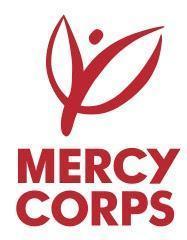 AVIS D'APPEL D'OFFREMercy Corps est une organisation non-gouvernementale internationale d’aide humanitaire et de développement. Mercy Corps cherche un ou plusieurs fournisseurs qualifiés ayant une expérience avérée dans la fourniture de matériels Informatiques en Haïti.Veuillez suivre les instructions suivantes :  DOSSIERS D’APPEL D’OFFRE Le dossier d'appel d'offre peut être retiré Physiquement au bureau Mercy Corps, 20 impasses Chanlatte, Péguy -Ville (Port au Prince),Le dossier peut être demander à l'adresse suivante : procurement-ht@mercycorps.org . Toutes les questions doivent être soumises à procurement-ht@mercycorps.org SOUMISSIONS DES OFFRES L’offre doit être soumis Physiquement : Bureau Mercy Corps, 20 impasses Chanlatte, Peguy -Ville (Port au Prince) ouA l’adresse électronique procurement-ht@mercycorps.orgNotes : Vu le contexte sécuritaire, nous encourageons que les dossiers d'appel d'offres soient retirés par le courriel indiqué. Pour la soumission les offres doivent être déposées aussi à l’adresse électronique procurement-ht@mercycorps.org La date limite de la soumission des offres est fixé au 30 septembre 2022 à 15 heures.Seules les offres soumises dans les formes et délais prescrits seront prises en considération. Seules les entreprises légalement enregistrées seront prises en considération.Toutes les offres doivent être soumises dans des enveloppes scellées ou par e-mail en mentionnant clairement dans l'objet ou sur l’enveloppe : MC/PAP/ AO/2022/004